THE INTERNATIONAL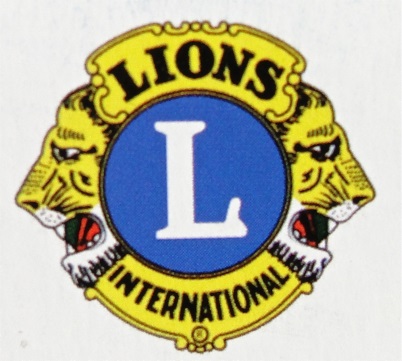 ASSOCIATION OF LIONS CLUBS		Distretto 108 Tb – Italia	Essere solidali con il prossimo  mediante l'aiuto ai deboli, i soccorsi ai bisognosi, la simpatia ai sofferentiIl convegno è rivolto a: insegnanti, educatori,  genitori e cittadini solidali - La partecipazione è gratuita – L’iscrizione preventiva, che dà diritto alla riserva del posto, va effettuata a: convegni@autismo33.it                  Nella pausa sarà servito un light lunch                   offerto dai Lions Clubs organizzatori                            promotori dell’evento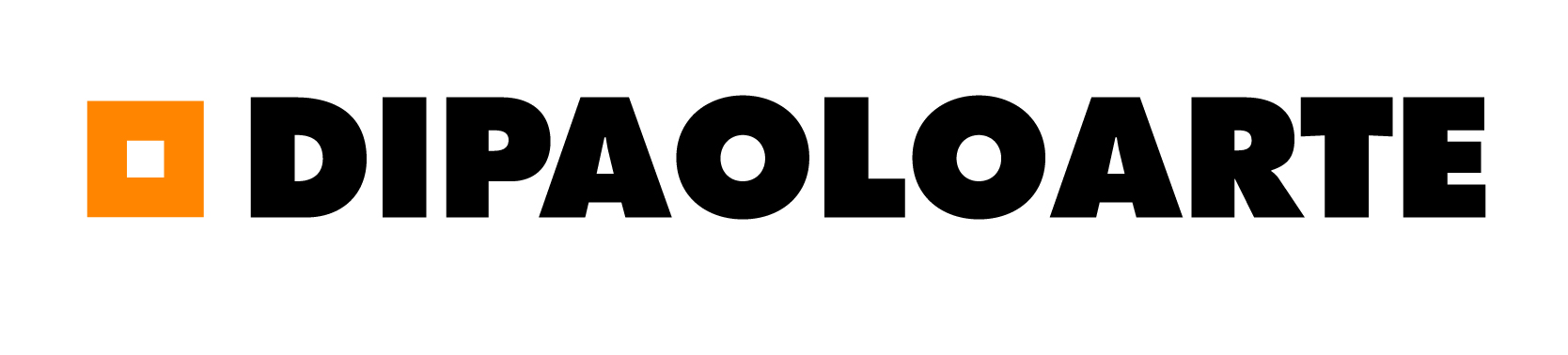            Geom. Giuseppe Intelisano               Dott. Fabio e Niccolò Di Paolo I Clubs Lions: Bologna, Bologna San Lazzaro, Bologna Irnerio, Bologna Galvani, e l’ Ufficio Scolastico Regionale dell'Emilia-Romagnaorganizzano il convegnoAutismo oggi e domanil’educazione all’autonomia dal nido alla vita adulta per persone con autismocon la partecipazione dellaAssociazione Nazionale Genitori Soggetti Autistici di BolognaBOLOGNA, 18 Aprile 2015, TEATRO DUSE, Via Cartoleria, 42PROGRAMMAPresiede Carlo HanauA richiesta verrà dato attestato di partecipazione